   《招标文件》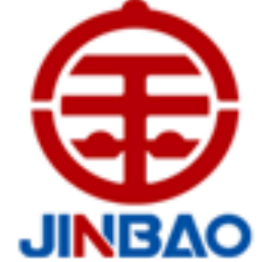 项目名称：空调管道更换及保温修复项目招标单位：山东金宝电子股份有限公司  2021年12月17日                           招标文件山东金宝电子股份有限公司就“空调管道更换及保温修复”现进行招标采购，我公司本着公平、公正、公开的原则，真诚邀请具有相关资质及履约能力的供应商参加投标，具体事项如下：一、招标人：山东金宝电子股份有限公司二、项目名称：空调管道更换及保温修复三、投标时间：技术投标时间：2021.12.23-2021.12.27商务投标时间：2021.12.27-2021.12.29四、技术联系人：王世岐              尹瑞权联系方式： 13953530690        13780923594邮箱：yin8116376@163.com商务联系人： 小方  0535-2701503投标地点：山东省招远市国大路268号1楼106室七、邮    编：265400八、投标保证金：20000元、标书费200元    汇款资料：单位名称：山东金宝电子股份有限公司帐    号：5000 6473 3510 017开 户 行：恒丰银行招远支行投标保证金，在竞标结束后，无息返还。中标方投标保证金，在签订合同后，无息返还；中标方放弃中标权利，投标保证金将不予以返还。未缴纳投标保证金、标书费的，一律不能参与开标。开标需要先进行技术投标，确定技术方案，再进行商务投标，未确定技术方案的商务投标，开标时一律作废。技术投标需要将技术方案以邮件的形式发送到我公司技术联系人的邮箱中（联系人：尹瑞权）；商务投标可以将标书邮寄或直接送达商务投标地点（联系人：小方），标书务必要密封。也可以电子版投标，投标邮件发送到邮箱中：jinbaocgzb@chinajinbao.com并抄送至sdjbzb@163.com。第一部分   投标须知投标要求1.经办者需提供由投标人出具的授权书（盖公章），代表该投标人全权处理招标活动中的一切事宜，并签订一切文件。2、投标人应根据招标人提供的项目需求设计整体解决方案，制定项目配置及实施方案，进行分项报价，并提供方案说明及服务承诺。3、投标人应按照招标文件的要求提供完整、准确的投标文件，保证所指定的解决方案满足招标人所提出的项目全部要求，并对所有资料的真实性承担法律责任。4、招标人保留与投标人的报价进行商务谈判的权利，同时保留对投标人的客户进行咨询（不涉及商业机密内容）的权利。5、在参与本次招标过程中出现以下情况或行为，将取消其投标资格且不予返还投标保证金：①采取弄虚作假的方式，提供虚假的信息或资料；②存在不正当竞争，如：串标、陪标现象；③存在贿赂、威胁、利诱等行为，妄图影响招标的真实性、公正性；（该行为将被记录在案，永久性取消投标资格。）投标无效有以下情形的投标文件，视为无效：逾期未送达投标文件的；未按规定递交密封投标文件的；投标文件的编制、内容与招标文件存在明显差异或不符的；未加盖公章或无授权委托书的；三、投标文件的构成1、资质文件；①营业执照②授权委托书③企业资质及行业认证文件资料④产品专利项目实施案例及相关资料；项目方案①设备设施配置、清单及详细资料②《项目解决方案及服务内容》③项目设计及实施方案④项目实施进度计划及人员安排⑤售后服务方案⑥应急预案4、报价提交《项目设备配置报价》，包括但不限于品牌、规格、数量或工程量、单价、材质、增值税税费等。5、标书要求本招标项目要求投标者根据上述要求，将有关资料整理做成标书，标书要求一正一副。四、保密招标人提供的招标文件及涉及的所有资料，投标人不得向第三方透露。给招标人造成损失的，将依法追究法律责任。第二部分  付款及工期要求一、付款要求付款方式：（电子）承兑汇票；①货到安装完成验收合格付货款的90%；②质保金10%（一年后付清）。二、工期要求1、供货日期：合同签订后  20 日。   安装期限：根据生产情况双方协商2、安装地点：铜箔天府路厂第三部分   技术指标及要求标的物：技术要求：  依据国家标准及甲方要求制作。1.管道材质（带保温层，严格按照空调管道保温行业技术标准要求）、结构及尺寸、管道位置及尺寸均现场落实及自行测量；①管道材质：镀锌风管，板厚：1.2mm，连接方式：角钢（L40）法兰连接；②风管保温：橡塑保温，厚度：30mm；③角钢支架；2.管道制作牢固、平整；管道与管道之间连接要严密；管道加固连接牢固可靠；3. 安装方式、位置:按照招标方要求，投标方负责拆卸原管道及安装新的管道，所需主辅材投标方自备；4.管道保温根据现场情况和招标方要求进行更换或修复；橡塑保温，厚度：30mm5.投标方与招标方施工前先签订《安全生产、环保管理协议》，严格遵守招标方公司的相关规章制度，施工中造成的任何人身伤害和财产损失，均由投标方承担全部责任；5.管道制作、运输、卸车、吊装、搬运、就位及所需的工具等费用均由投标方负责；注：投标方到铜箔天府路厂现场落实管道参数及保温情况后进行投标。三、违约责任1.中标方未按照合同约定履行义务或设备未达到招标方要求，除前款已有约定外，中标方还应按合同总值的20%向招标方支付违约金，并赔偿由此给招标方造成的全部损失，招标方有权自应付款中直接扣除，不足部分中标方仍须赔偿，且招标方有权解除合同，而无需承担任何责任。2.因中标方所供货物给招标方造成环保等其他方面相关损失，中标方需承担全部赔偿责任。四、有关知识产权因执行本合同的需要,投标方提供的与本合同有关的设备、材料、工序工艺及其他知识产权,招标方有永久的使用权等权利，投标方应保障招标方在使用时不会发生侵犯第三方专利权、商业机密等情况。若发生侵害第三方权利的情况, 投标方应负责与第三方交涉, 并承担由此产生的全部法律和经济责任, 并对因为该侵权行为给招标方造成的损失承担赔偿责任。序号名  称型号单位数量备注1空调管道1400x900x1000节22空调管道1400x800x1000节23空调管道1400x600x1000节24空调管道1400x500x1000节25空调管道1400x400x1200节16空调管道1400x400x1000节17空调管道1400x600x1250节18空调管道1400x600x1000节19管道保温修复批1根据现场情况确定